RohitRohit.345107@2freemail.com 	 ObjectiveTo pursue a career in the Banking / Fineness  field or in accountants field as Sales / Marketing Advisor /Counsellor  

Summary/OverviewA detail oriented professional with excellent knowledge of accounts possesses rich experience of 2+ years of experience in financial planning, analysis and accounting principles GAAP

My key skills Finalise the day's balance, and prepare and print management reports ,Investigate and reconcile discrepancies when they occur ,Complete accounting functions for classified transactions involving stock shares and government bond trading.Work ExperienceOct 2015 to till Date –Trader (US Share Market intraday) Capstone Security AnalysesINDIA Maharashtra (Pune )Responsibilities:Analysing blue chips company and daily  movement of stock and investment in stock Intraday Trading in US stock market US Stock Trading (at NYSE, NAQSD stock )Buying and Selling of Stocks for making  ProfitDaily  up date of stock market maintaining  daily data baseKeep watching   on world market and new updates of company like company Dividend, Earning Profit of year etc…May 2015 to Jan 2017Dewan Housing Finance Corporation ( DHFL )LtdINDIA Maharashtra (Pune)Collect data of customers who required Home Financecall and fix appointment with them and meet them personallyExplain them about loan (finance) conveys hem for product provide them in details about loan regarding calculation, rate of interest, per month EMIDoing Documentation Preparer Amortisation chart, FOIR,LTV,COP etcRegular meeting and update customerscoordinate with client at each movementStudy property paper Coordinate with Credit Legal and Technical of PropertyJuly 2013 –Sales ExecutiveI Process ( ICICI Bank )INDIA Maharashtra ( Pune )Responsibilities:Preparing and analysing accounting records and financial statements reportsAssess accurately and confirm to reporting and procedural standards of the reportsCompute taxes owed and prepare tax returns, ensuring compliance with payment, reporting and other tax requirements.A voiding outstanding expenses and managing the petty cashEstablishing table of accountsAssigning entries s to proper accountsUsing accounting tools wherever necessaryMaking use of technology to develop, implement, modify, and document record-keeping and accounting systemsPreparing forms and manuals for accounting and bookkeeping personnelAchievement Cut down the maintenance cost by 6 %.Remarkably prepared the document and accounts history.Got appreciation from seniors for doing excellent work.December 2014– ( Present Date )  Sales And MarketingShree JeeINDIA Maharashtra ( Pune ) Hired by India Privet Limited company Shree jee Group to encourage their customers and services . Promoted  as a Team leader in 7 months after  joining.Responsibilities:Ensuring smooth operations by maintaining upward and lateral communications with concerned departments.Focus on monthly, quarterly, annually secondary targets of outlets.Actively Bench marketing, understands the retail standard implement them accordingly.Tracing the weak areas, find out the fast movers and slow movers in each category.Planning to run scheme and liquidating non moving stocks.Organising and implementing local sales programs and brand strategies.Helping with implementation of marketing activities as planned by Brand Management.Ensuring visual merchandising category wise for clear expression of special campaigns, discounts, themes etc.Follow up Inventory Management. Updating    EducationInstitute of computer Accountants ( I.C.A ) Pune Bachelor of Computer and Accountants / Oracle 
Graduated: 2013Bharati VidyapeethBVD UniversityBachelor of Business Administration & Marketing
Graduated: 2011Sinhgad Institute Of management Pune UniversityHigher Secondary Certification (HSC)Graduated: 2009K.V DIATC.B.S.E Delhi BoardSecond Secondary Certification (SSC)Graduated: 2007Qualifications/certificationsB.Com. from BVDU University,Higher Secondary Certification (HSC) 2009Second Secondary Certification (SSC) 2007I.C.A   Institute of computer AccountantsTALLY 9.0Ms-Office, MS Excel Level 4SkillsLanguagesEnglish ( Bilingual, Speaking & Writing ) 			Hindi ( Bilingual, Speaking & Writing, Sanskrit  )               Tamil ( Bilingual Speaking & Writing )                                        InterestsI enjoy keeping up-to-date with what’s happening in the Share market, reading magazines and online journals. I also like to play tennis, martial arts and I am currently learning 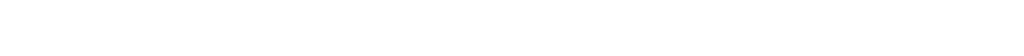 AreaProficiencyAccountantsAdvancedFinances, AccountantsAdvancedSales Tax, TDS, Excise, Service TaxAdvancedTally7.2&9.0 ERP & ERP SoftwareAdvancedIssue Track customer service systemAdvancedMicrosoft Office applicationsAdvanced